Derechos de los pacientes y los residentesLos proveedores de la Oficina de Servicios de Adicción a Sustancias (BSAS por sus siglas en inglés) garantizarán al paciente o residente, como mínimo, los siguiente derechos:Reglamento BSAS en línea: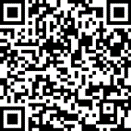 Seguridad personal:no sufrir malos tratos físicos ni psicológicos;no ser sometido a cacheos corporales ni a registros de cavidades corporales;control sobre la apariencia corporal; sin embargo, en las instalaciones del programa, elprograma puede prohibir la vestimenta y la decoración personal que interfieran con el tratamiento;Registros:acceso al historial del paciente o residente en presencia del administrador opersona designada, salvo que se determine que el acceso a partes del historial podría causar daño al paciente o residente;el derecho a impugnar la información contenida en el historial del paciente o residente mediante la inserción de unadeclaración de aclaración o carta de corrección firmada tanto por el profesional clínico como por el paciente o residente;derecho a obtener una copia del historial del paciente o residentederecho a que se garantice la confidencialidad del historial del paciente o residente.Tratamiento y consentimiento:el derecho a poner fin al tratamiento en cualquier momento, excepto en el caso de una persona sometida a tratamiento en virtud de M.G.L. c. 123, § 35;ausencia de coacción;tratamiento no discriminatorio;tratamiento sensible a las necesidades individuales y que promueva la dignidad y el respeto por uno mismoTarifas:información completa sobre los honorarios que se cobran y, en los programas de rehabilitación residencial, sobre los beneficios que deben aportarse por paciente o residente;Queja:el derecho a presentar una queja por acciones o decisiones del Proveedor Autorizado o Aprobado en relación con el tratamiento del paciente o residente;el derecho a ponerse en contacto con el Departamento, incluida la Línea de Quejas de la BSAS 617-624-5171Creencias personales y espiritualidad:libertad de practicar la fe religiosa;derecho a solicitar la derivación a un centro que ofrezca tratamiento de una forma con respecto a la que el paciente o residente no tenga objeción religiosa;Detección de sustancias:análisis de drogas realizados de forma que se preserve la dignidad del paciente o residentey, cuando el análisis de drogas se realice mediante una muestra de orina, adaptarse a cualquier incapacidad médicamente confirmada para suministrar orina proporcionando un medio alternativo eficaz de análisis, como un frotis bucal.AntidiscriminaciónUsted tiene derecho a los servicios independientemente de su lengua materna, origen cultural, raza o etnia.El programa debe ofrecer servicios de interpretación gratuitos.Defensa legal:Usted tiene derecho a acceder a representación legal y a comunicarse con su abogado mientras esté en tratamiento